ALPADIA Engelberg — summer school in Switzerland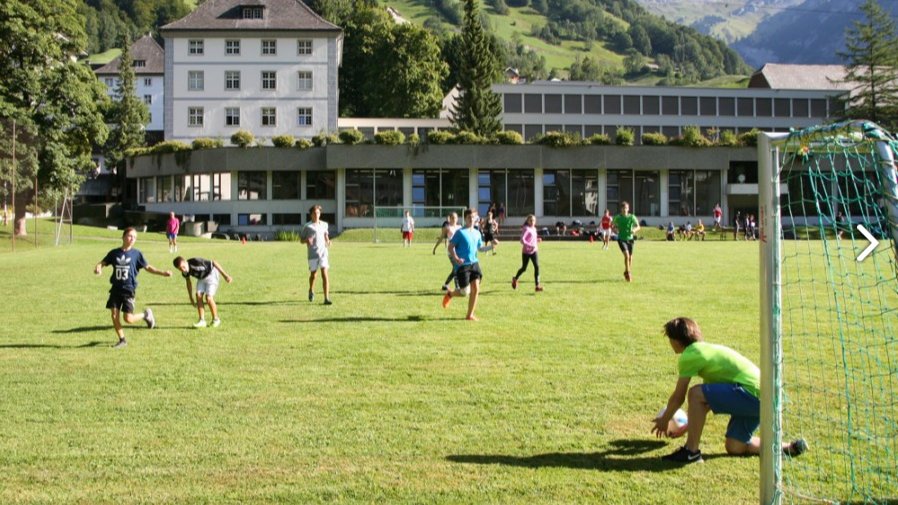 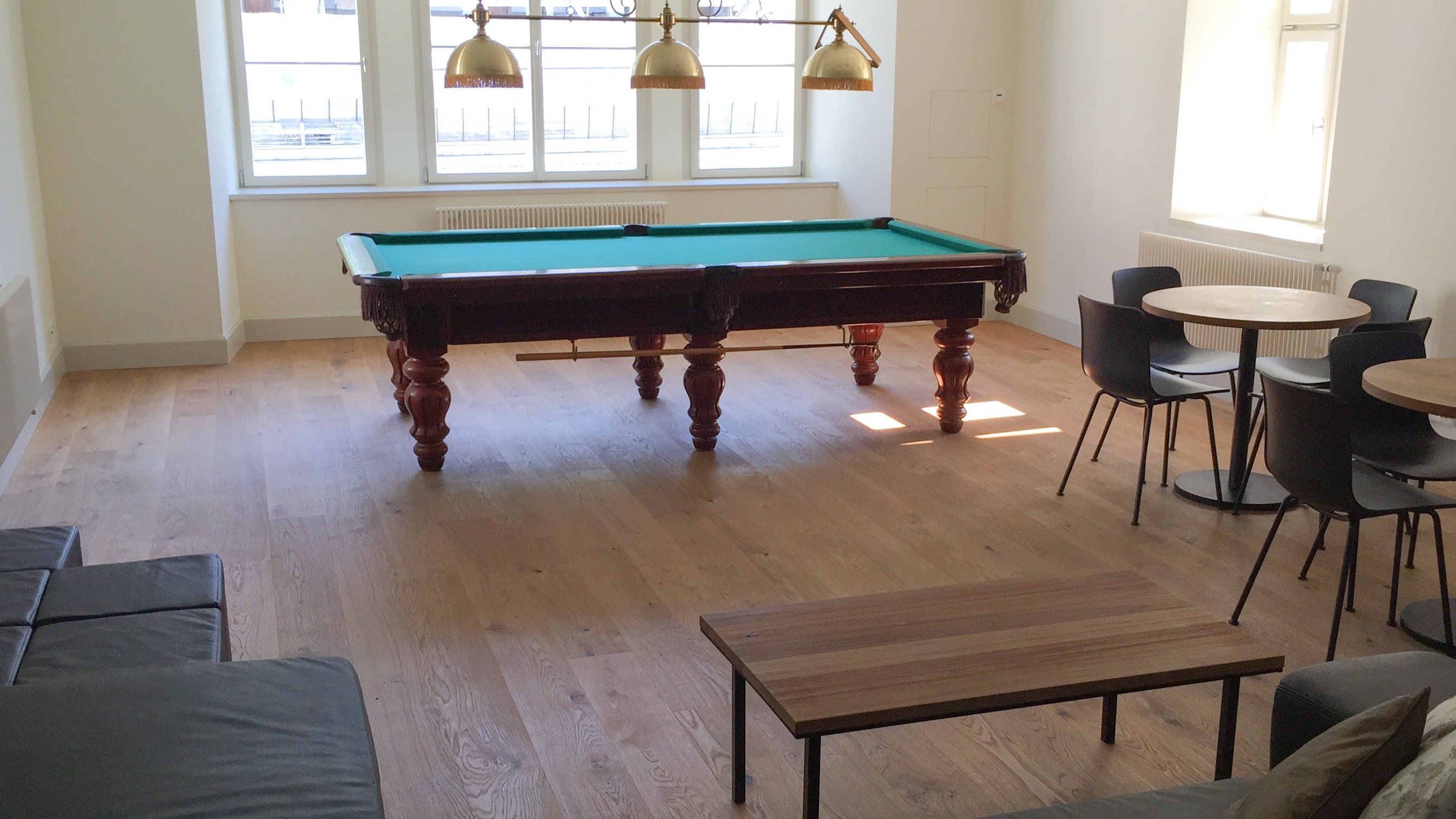 Engelberg, Switzerland, from 10 to 17 ageDescriptionWhy choose this programInfrastructureSport infrastructureHobbies and clubsWhat else included in the program priceRecommended arrival cityЦюрихSample timetableFor booking please go to www.travelclass.org Course intensity20AccommodationCampusRoom typeTwinBathroom facilitiesSharedMealsBreakfast, Lunch and DinnerExcursions per week2Weekday excursions1Full day excursions1MorningAfternoonEveningDay 1Arrival day Registration Welcome partyDay 2ClassesPackage activities Sports tournamentDay 3ClassesPackage activities Movie nightDay 4ClassesHiking excursionBBQDay 5ClassesPackage activities Free eveningDay 6ClassesPackage activities Disco partyDay 7Free timeShopping excursion to ZurichTalent nightDay 8Free dayDay 9ClassesTrip to LidoDiscoDay 10ClassesPackage activities SportDay 11ClassesPackage activities MovieDay 12ClassesTrip to LucerneGamesDay 13ClassesPackage activities DiscoDay 14Departure